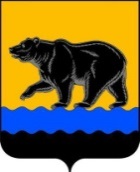 АДМИНИСТРАЦИЯ ГОРОДА НЕФТЕЮГАНСКАРАСПОРЯЖЕНИЕ18.06.2019 											№ 174-рг.НефтеюганскО внесении изменения в распоряжение администрации города Нефтеюганска от 05.02.2019 № 19-р «Об утверждении Плана мероприятий («дорожной карты») по содействию развитию конкуренции в городе Нефтеюганске»Во исполнение подпункта «б» пункта 2 Перечня поручений Президента Российской Федерации по итогам заседания Государственного совета Российской Федерации от 15.05.2018 № Пр-817ГС, распоряжения Правительства Ханты-Мансийского автономного округа - Югры от 14.03.2019 № 129-рп «О внесении изменения в приложение к распоряжению Правительства Ханты-Мансийского автономного округа - Югры от 10 июля 2015 года № 387-рп «О перечне приоритетных и социально значимых рынков товаров и услуг, плане мероприятий («дорожной карте») по содействию развитию конкуренции в Ханты-Мансийском автономном округе - Югре и признании утратившим силу распоряжения Правительства Ханты-Мансийского автономного округа - Югры от 04 июля 2014 года № 382-рп «О плане мероприятий («дорожной карте») «Развитие конкуренции в Ханты-Мансийском автономном округе - Югре»:1.Внести изменение в распоряжение администрации города Нефтеюганска от 05.02.2019 № 19-р «Об утверждении Плана мероприятий («дорожной карты») по содействию развитию конкуренции в городе Нефтеюганске», а именно: утвердить в новой редакции план мероприятий («дорожную карту») по содействию развитию конкуренции в городе Нефтеюганске согласно приложению к распоряжению.2.Отвественным исполнителям, определенным в приложении к распоряжению, один раз в полугодие до 7 числа месяца, следующего за отчетным периодом, предоставлять в департамент экономического развития администрации города Нефтеюганска информацию об исполнении Плана мероприятий («дорожной карты») по содействию развитию конкуренции в городе Нефтеюганске.3.Контроль исполнения распоряжения оставляю за собой.Глава города Нефтеюганска							  С.Ю.ДегтяревПриложение к распоряжению администрации городаот 18.06.2019 № 174-рПлан мероприятий («дорожная карта») по содействию развитию конкуренции в городе НефтеюганскеРаздел 1. Мероприятия по содействию развитию конкуренции на приоритетных и социально значимых рынках товаров и услуг Раздел 2. Целевые показатели, на достижение которых направлены системные мероприятия «Дорожной карты»Раздел 3. Системные мероприятия, направленные на развитие конкурентной средыРаздел 4. Создание и реализация механизмов общественного контроля за деятельностью субъектов естественных монополийРаздел 5. Организационные мероприятияРаздел 6. Ключевые показатели развития конкуренции в отраслях экономики на 2019 – 2021 годы№ п/пНаименование мероприятияОписание проблемы, на решение которой направлено мероприятиеКлючевое событие/результатСрокИсполнитель1.Рынок услуг дошкольного образованияРынок услуг дошкольного образованияРынок услуг дошкольного образованияРынок услуг дошкольного образованияРынок услуг дошкольного образования1.1.Реализация переданных государственных полномочий по финансовому обеспечению получения дошкольного образования в частных организациях, осуществляющих образовательную деятельность по реализации образовательных программ дошкольного образования, посредством предоставления субсидии на возмещение затрат, включая расходы на оплату труда, приобретение учебников и учебных пособий, средств обучения, игр, игрушек (за исключением расходов на оплату труда работников, осуществляющих деятельность, связанную с содержанием зданий и оказанием коммунальных услуг)неудовлетворенный спрос, высокая потребность населения в услугах организаций, осуществляющих образовательную деятельность по реализации образовательных программ дошкольного образованиявозмещение затрат частной организации на реализацию образовательной программы дошкольного образованияежегодноДепартамент образования и молодёжной политики администрации города Нефтеюганска1.2.Организация межведомственного взаимодействия в целях создания оптимальных условий для оказания услуг дошкольного образования, в том числе в частных организациях, осуществляющих образовательную деятельность по реализации образовательных программ дошкольного образования. Распространение наиболее эффективных механизмов финансовой, налоговой и имущественной поддержки частных организаций, осуществляющих образовательную деятельность по реализации образовательных программ дошкольного образованияналичие недостаточно эффективной системы оказания услуг дошкольного образования, необходимость налаживания конструктивного взаимодействия между всеми заинтересованными участникамиразвитие сектора частных организаций, осуществляющих образовательную деятельность по реализации образовательных программ дошкольного образованияежегодноДепартамент образования и молодёжной политики администрации города Нефтеюганска1.3.Содействие в реализации инвестиционных программ и проектов в сфере дошкольного образованияналичие дефицита мест в дошкольных образовательных организацияхсоздание условий для развития конкуренции на рынке услуг дошкольного образованияежегодноДепартамент образования и молодёжной политики администрации города Нефтеюганска1.4.Оказание организационно-методической и информационно-консультативной помощи частным организациям, осуществляющим образовательную деятельность по реализации образовательных программ дошкольного образования.наличие рисков по соблюдению законодательства при оказании услуг по реализации образовательных программ дошкольного образования негосударственными (немуниципальными) организациямиразвитие сектора частных организаций, осуществляющих образовательную деятельность по реализации образовательных программ дошкольного образованияежегодноДепартамент образования и молодёжной политики администрации города Нефтеюганска2.Рынок услуг отдыха и оздоровления детейРынок услуг отдыха и оздоровления детейРынок услуг отдыха и оздоровления детейРынок услуг отдыха и оздоровления детейРынок услуг отдыха и оздоровления детей2.1.Обеспечение детей услугами отдыха и оздоровления организациями частной формы собственности недостаточное участие негосударственных (немуниципальных) организаций в предоставлении услуг по отдыху и оздоровлению детейразвитие конкуренции в сфере услуг отдыха и оздоровления детейежегодноДепартамент образования и молодёжной политики администрации города НефтеюганскаКомитет физической культуры и спорта администрации города НефтеюганскаКомитет культуры и туризма администрации города Нефтеюганска2.2.Оказание организационно-консультативной и информационно-методической помощи негосударственным (немуниципальным) организациям, предоставляющим услуги по организации отдыха и оздоровления детейналичие потребности у представителей негосударственного (немуниципального) сектора в организационно-консультативной и информационно-методической помощи по организации предоставления услуг отдыха и оздоровления детейразвитие сектора негосударственных (немуниципальных) организаций отдыха детей и их оздоровленияежегодноДепартамент образования и молодёжной политики администрации города НефтеюганскаКомитет культуры и туризма администрации города НефтеюганскаКомитет физической культуры и спорта администрации города Нефтеюганска3.Рынок услуг дополнительного образования детейРынок услуг дополнительного образования детейРынок услуг дополнительного образования детейРынок услуг дополнительного образования детейРынок услуг дополнительного образования детей3.1.Актуализация реестра негосударственных (немуниципальных) (частных) организаций, осуществляющих образовательную деятельность по реализации дополнительных общеразвивающих программнедостаточность информации о системе предоставления услуг по реализации дополнительных общеразвивающих программорганизация мониторинга негосударственных организаций, осуществляющих образовательную деятельность по реализации дополнительных общеразвивающих программ, информированность населения и поставщиков об услугах в сфере дополнительного образованияежегодноДепартамент образования и молодёжной политики администрации города НефтеюганскаКомитет физической культуры и спорта администрации города НефтеюганскаКомитет культуры и туризма администрации города Нефтеюганска3.2.Повышение уровня профессиональной компетентности работников негосударственных организаций, реализующих дополнительные общеразвивающие программы, через участие в мероприятиях методической направленности (программы дополнительного профессионального образования, стажировки, семинары-практики и т.д.)наличие рисков несоблюдения законодательства при оказании услуг по реализации дополнительных общеразвивающих программоказание общественно-полезной услуги «реализация дополнительных общеразвивающих программ» в соответствии с требованиями законодательства Российской Федерации ежегодноДепартамент образования и молодёжной политики администрации города НефтеюганскаКомитет физической культуры и спорта администрации города НефтеюганскаКомитет культуры и туризма администрации города Нефтеюганска4.Рынок услуг психолого-педагогического сопровождения детей с ограниченными возможностями здоровьяРынок услуг психолого-педагогического сопровождения детей с ограниченными возможностями здоровьяРынок услуг психолого-педагогического сопровождения детей с ограниченными возможностями здоровьяРынок услуг психолого-педагогического сопровождения детей с ограниченными возможностями здоровьяРынок услуг психолого-педагогического сопровождения детей с ограниченными возможностями здоровья4.1.Организация межведомственного взаимодействия в целях создания оптимальных условий для оказания услуг ранней диагностики, социализации и реабилитации детей с ограниченными возможностями здоровья (в возрасте до 6 лет), в том числе в частных негосударственных (немуниципальных) организациях. Распространение наиболее эффективных механизмов финансовой и имущественной поддержки частных организаций, оказывающих услуги ранней диагностики, социализации и реабилитации детей с ограниченными возможностями здоровья (в возрасте до 6 лет)отсутствие комплексной помощи в дошкольном образовании детей с ограниченными возможностями здоровьяразвитие сектора частных организаций, оказывающих услуги ранней диагностики, социализации и реабилитации детей с ограниченными возможностями здоровья (в возрасте до 6 лет)ежегодноДепартамент образования и молодёжной политики администрации города Нефтеюганска4.2.Оказание организационно-консультативной и информационно-методической помощи частным организациям, оказывающим услуги ранней диагностики, социализации и реабилитации детей с ограниченными возможностями здоровья (в возрасте до 6 лет).наличие потребности у представителей негосударственного сектора в организационно-методической и консультативной помощи по организации предоставления услуг дополнительного образованияразвитие сектора частных организаций, оказывающих услуги ранней диагностики, социализации и реабилитации детей с ограниченными возможностями здоровья (в возрасте до 6 лет)ежегодноДепартамент образования и молодёжной политики администрации города Нефтеюганска5.Рынок благоустройства городской средыРынок благоустройства городской средыРынок благоустройства городской средыРынок благоустройства городской средыРынок благоустройства городской среды5.1.Реализация мероприятий по благоустройству общественных территорий муниципальных образований, нуждающихся в благоустройстве по итогам проведенной инвентаризации необходимость приведения общественных территорий в надлежащее состояниесоздание условий для развития конкуренции на рынке благоустройства городской средыежегодноДепартамент жилищно-коммунального хозяйства администрации города Нефтеюганска6.Рынок выполнения работ по содержанию и текущему ремонту общего имущества собственников помещений в многоквартирном домеРынок выполнения работ по содержанию и текущему ремонту общего имущества собственников помещений в многоквартирном домеРынок выполнения работ по содержанию и текущему ремонту общего имущества собственников помещений в многоквартирном домеРынок выполнения работ по содержанию и текущему ремонту общего имущества собственников помещений в многоквартирном домеРынок выполнения работ по содержанию и текущему ремонту общего имущества собственников помещений в многоквартирном доме6.1.Проведение информационно-разъяснительной кампании, направленной на информирование собственников помещений в многоквартирных домах и организаций, оказывающих услуги по содержанию и текущему ремонту общего имущества в многоквартирных домах, об их правах и обязанностях в сфере обслуживания жилищного фонданизкая активность собственников помещений в многоквартирных домах в решении вопросов содержания общего имуществасоздание условий для развития конкуренции на рынке обслуживания жилищного фондаежегодноДепартамент жилищно-коммунального хозяйства администрации города Нефтеюганска7.Рынок услуг связи по предоставлению широкополосного доступа к сети ИнтернетРынок услуг связи по предоставлению широкополосного доступа к сети ИнтернетРынок услуг связи по предоставлению широкополосного доступа к сети ИнтернетРынок услуг связи по предоставлению широкополосного доступа к сети ИнтернетРынок услуг связи по предоставлению широкополосного доступа к сети Интернет7.1.Рассмотрение вопросов, связанных с размещением инфраструктуры связи на заседаниях муниципальных общественных советах при участии операторов связи, а также на заседаниях рабочей группы при Департаменте информационных технологий Ханты-Мансийского автономного округа - Югры по развитию конкуренции на рынке услуг связи в Ханты-Мансийском автономном округе - Югре в случае поступления жалоб операторов связи по проблемам размещения объектов связи в муниципальном образованиинеравномерная обеспеченность поставщиками услуг ШПДувеличение количества объектов инфраструктуры по предоставлению сигнала связиежегодноДепартамент по делам администрации города Нефтеюганска7.2.Организация взаимодействия операторов связи с органами местного самоуправления и организациями жилищно-коммунального хозяйства по вопросам развития инфраструктуры связислабое развитие инфраструктуры связи в муниципальном образованиисодействие в реализации проектов в сфере развития инфраструктуры связи и средств связиежегодноДепартамент по делам администрации города Нефтеюганска8.Рынок ритуальных услугРынок ритуальных услугРынок ритуальных услугРынок ритуальных услугРынок ритуальных услуг8.1.Ведение реестра участников рынка с указанием перечня предоставляемых ритуальных услуг, в том числе гарантированного перечня услуг по погребению недостаточное обеспечение прозрачности деятельности участников рынкаповышение информированности населения об организациях, предоставляющих гарантированный перечень услуг по погребению и иные ритуальные услугиежегодноДепартамент жилищно-коммунального хозяйства администрации города Нефтеюганска8.2.Создание на официальных сайтах органов местного самоуправления муниципальных образований и специализированных служб по вопросам похоронного дела специализированных разделов (вкладок) «Ритуальные услуги», актуализация информации недостаточное информирование населения об услугах на рынке создание условий для развития конкуренции на рынке, обеспечение доступа потребителей к информации о перечне и стоимости предоставляемых участниками рынка ритуальных услуг ежегодноДепартамент жилищно-коммунального хозяйства администрации города Нефтеюганска9.Рынок услуг общего образованияРынок услуг общего образованияРынок услуг общего образованияРынок услуг общего образованияРынок услуг общего образования9.1.Реализация переданных государственных полномочий по финансовому обеспечению получения начального общего, основного общего, среднего общего образования в частных общеобразовательных организациях, осуществляющих образовательную деятельность по имеющим государственную аккредитацию основным общеобразовательным программам, посредством предоставления указанным образовательным организациям субсидий на возмещение затрат, включая расходы на оплату труда, дополнительное профессиональное образование педагогических работников, приобретение учебников и учебных пособий, средств обучения, в том числе лицензионного программного обеспечения и (или) лицензии на программное обеспечение, расходных материалов, игр, игрушек, услуг связи в части предоставления доступа к информационно-телекоммуникационной сети Интернет (за исключением расходов на содержание зданий и оплату коммунальных услуг)потребность населения в качественных услугах образовательных организаций, реализующих основные общеобразовательные программывозмещение затрат частной организации на реализацию основных общеобразовательных программежегодноДепартамент образования и молодёжной политики администрации города Нефтеюганска9.2.Оказание организационно-консультативной и информационно-методической помощи частным организациям, реализующим основные общеобразовательные программыналичие потребности у представителей негосударственного сектора в организационно-методической и консультативной помощи по организации предоставления услуг общего образованияразвитие сектора частных организаций, оказывающих услуги общего образованияежегодноДепартамент образования и молодёжной политики администрации города Нефтеюганска10.Рынок оказания услуг по перевозке пассажиров автомобильным транспортом по муниципальным маршрутам регулярных перевозок (городской транспорт), за исключением городского наземного электрического транспортаРынок оказания услуг по перевозке пассажиров автомобильным транспортом по муниципальным маршрутам регулярных перевозок (городской транспорт), за исключением городского наземного электрического транспортаРынок оказания услуг по перевозке пассажиров автомобильным транспортом по муниципальным маршрутам регулярных перевозок (городской транспорт), за исключением городского наземного электрического транспортаРынок оказания услуг по перевозке пассажиров автомобильным транспортом по муниципальным маршрутам регулярных перевозок (городской транспорт), за исключением городского наземного электрического транспортаРынок оказания услуг по перевозке пассажиров автомобильным транспортом по муниципальным маршрутам регулярных перевозок (городской транспорт), за исключением городского наземного электрического транспорта10.1.Организация и проведение открытых конкурсов (электронных аукционов) по муниципальным маршрутам регулярных перевозок в соответствии с Федеральным законом от 13 июля 2015 года № 220-ФЗ «Об организации регулярных перевозок пассажиров и багажа автомобильным транспортом и городским наземным электрическим транспортом в Российской Федерации и о внесении изменений в отдельные законодательные акты Российской Федерации»недостаточность регулярного транспортного сообщениясоздание условий для развития конкуренции на рынке услуг перевозок пассажиров наземным транспортомежегодноДепартамент жилищно-коммунального хозяйства администрации города Нефтеюганска10.2.Информирование населения о работе пассажирского автомобильного транспортанизкий уровень информированности населения о работе пассажирского автомобильного транспортаповышение информированности населения по вопросам организации регулярных перевозок пассажиров автомобильным транспортом в муниципальном сообщенииежегодноДепартамент жилищно-коммунального хозяйства администрации города Нефтеюганска11.Рынок купли-продажи электроэнергии (мощности) на розничном рынке электрической энергии (мощности)Рынок купли-продажи электроэнергии (мощности) на розничном рынке электрической энергии (мощности)Рынок купли-продажи электроэнергии (мощности) на розничном рынке электрической энергии (мощности)Рынок купли-продажи электроэнергии (мощности) на розничном рынке электрической энергии (мощности)Рынок купли-продажи электроэнергии (мощности) на розничном рынке электрической энергии (мощности)11.1.Приватизация муниципальных предприятий, осуществляющих куплю-продажу электроэнергии (мощности) на розничном рынке электрической энергии (мощности)низкий уровень эффективности деятельности муниципальных предприятийсоздание условий для развития конкуренции на рынке купли-продажи электроэнергииежегодноДепартамент муниципального имущества администрации города НефтеюганскаДепартамент жилищно-коммунального хозяйства администрации города Нефтеюганска12.Рынок теплоснабжения (производства тепловой энергии)Рынок теплоснабжения (производства тепловой энергии)Рынок теплоснабжения (производства тепловой энергии)Рынок теплоснабжения (производства тепловой энергии)Рынок теплоснабжения (производства тепловой энергии)12.1.Капитальный ремонт (с заменой) систем газораспределения, теплоснабжения, водоснабжения и водоотведения, в том числе с применением композитных материаловвысокий уровень износа инженерных сетей коммунального комплекса автономного округасохранение эксплуатационных свойств  инженерных сетей коммунального комплекса ежегодноДепартамент жилищно-коммунального хозяйства администрации города Нефтеюганска12.2.Софинансирование платы концедента, в том числе в части расходов на создание, реконструкцию, модернизацию объектов концессионного соглашения, а также на использование (эксплуатацию) объектов, систем, переданных по концессионному соглашениюнизкий уровень заинтересованности частных операторов в коммунальном комплексе как в построении бизнеса в целоммодернизация объектов жилищно-коммунального хозяйстваежегодноДепартамент жилищно-коммунального хозяйства администрации города Нефтеюганска13.Рынок поставки сжиженного газа в баллонахРынок поставки сжиженного газа в баллонахРынок поставки сжиженного газа в баллонахРынок поставки сжиженного газа в баллонахРынок поставки сжиженного газа в баллонах13.1.Обеспечение населения муниципальных образований автономного округа сжиженным газом в баллонах для пищеприготовления по социально ориентированным розничным ценамнедостаточное удовлетворение населения услугами газоснабженияобеспечение потребности населения сжиженным газом в баллонахежегодноДепартамент жилищно-коммунального хозяйства администрации города Нефтеюганска14.Рынок жилищного строительства (за исключением индивидуального жилищного строительства)Рынок жилищного строительства (за исключением индивидуального жилищного строительства)Рынок жилищного строительства (за исключением индивидуального жилищного строительства)Рынок жилищного строительства (за исключением индивидуального жилищного строительства)Рынок жилищного строительства (за исключением индивидуального жилищного строительства)14.1.Внедрение целевой модели «Получение разрешения на строительство и территориальное планирование» в жилищном строительстве, оказание муниципальных услуг в соответствии с административным регламентомнизкая информированность участников градостроительных отношений о порядке получения муниципальных услуг в сфере градостроительстваснижение сроков получения разрешений на строительство и ввод объекта в эксплуатациюежегодноДепартамент градостроительства и земельных отношений администрации города Нефтеюганска14.2.Обеспечение инженерной инфраструктурой земельных участков, предоставляемых для жилищного строительствасущественные капитальные затраты застройщика на обеспечение земельных участков инженерной инфраструктуройсокращение затрат застройщиков на строительство инженерной инфраструктурыежегодноДепартамент градостроительства и земельных отношений администрации города Нефтеюганска15.Рынок дорожной деятельности (за исключением проектирования)Рынок дорожной деятельности (за исключением проектирования)Рынок дорожной деятельности (за исключением проектирования)Рынок дорожной деятельности (за исключением проектирования)Рынок дорожной деятельности (за исключением проектирования)15.1.Совершенствование технологий дорожных работ с целью повышения долговечности дорожных конструкций, качества дорожно-строительных материалов, применения новых технологий, техники, решения задачи импортозамещениявысокая стоимость дорожных работувеличение доли автомобильных дорог, соответствующих нормативным требованиямежегодноДепартамент жилищно-коммунального хозяйства администрации города Нефтеюганска15.2.Утверждение (актуализация) комплексной схемы организации дорожного движениярост автомобилизацииувеличение пропускной способности улично-дорожной сетиежегодноДепартамент жилищно-коммунального хозяйства администрации города Нефтеюганска15.3.Оказание муниципальных услуг в сфере строительства в соответствии с административным регламентомнизкая информированность участников градостроительных отношений о порядке получения муниципальных услуг в сфере строительствасокращение сроков получения разрешений на строительство и ввод объекта в эксплуатацию ежегодноДепартамент градостроительства и земельных отношений администрации города Нефтеюганска16.Рынок архитектурно-строительного проектированияРынок архитектурно-строительного проектированияРынок архитектурно-строительного проектированияРынок архитектурно-строительного проектированияРынок архитектурно-строительного проектирования16.1.Популяризация объемного моделирования в архитектурно-строительном проектированиидлительные сроки проектирования, низкое качество проектов, отсутствие согласованности участвующих в проектировании и согласовании структурвнедрение лучших мировых практик, повышение конкурентоспособности, улучшение качества подготовленной проектной документации, на этапах строительства – соблюдение сроков реализации проекта, возможность отслеживания процесса строительства в режиме «on-line»ежегодноДепартамент градостроительства и земельных отношений администрации города Нефтеюганска17.Рынок кадастровых и землеустроительных работ Рынок кадастровых и землеустроительных работ Рынок кадастровых и землеустроительных работ Рынок кадастровых и землеустроительных работ Рынок кадастровых и землеустроительных работ 17.1.Исследование рынка кадастровых и землеустроительных работ недостаточность имеющихся сведений для комплексной оценки ситуацииустановление количества, доли участия организаций частной формы собственности на рынке кадастровых и землеустроительных работежегодноДепартамент градостроительства и земельных отношений администрации города Нефтеюганска№ п/пНаименование контрольного (целевого) показателяЕд. изм.201920202021Исполнитель1.Развитие конкуренции при осуществлении процедур государственных и муниципальных закупок, а также закупок хозяйствующих субъектов, доля автономного округа или муниципального образования в которых составляет более 50 процентовРазвитие конкуренции при осуществлении процедур государственных и муниципальных закупок, а также закупок хозяйствующих субъектов, доля автономного округа или муниципального образования в которых составляет более 50 процентовРазвитие конкуренции при осуществлении процедур государственных и муниципальных закупок, а также закупок хозяйствующих субъектов, доля автономного округа или муниципального образования в которых составляет более 50 процентовРазвитие конкуренции при осуществлении процедур государственных и муниципальных закупок, а также закупок хозяйствующих субъектов, доля автономного округа или муниципального образования в которых составляет более 50 процентовРазвитие конкуренции при осуществлении процедур государственных и муниципальных закупок, а также закупок хозяйствующих субъектов, доля автономного округа или муниципального образования в которых составляет более 50 процентовРазвитие конкуренции при осуществлении процедур государственных и муниципальных закупок, а также закупок хозяйствующих субъектов, доля автономного округа или муниципального образования в которых составляет более 50 процентов1.1.Доля закупок у субъектов малого и среднего предпринимательства (включая закупки, участниками которых являются любые лица, в том числе субъекты малого и среднего предпринимательства, закупки, участниками которых являются только субъекты малого и среднего предпринимательства, и закупки, в отношении участников которых заказчиком устанавливается требование о привлечении к исполнению договора субподрядчиков (соисполнителей) из числа субъектов малого и среднего предпринимательства) в общем годовом стоимостном объеме закупок, осуществляемых в соответствии с Федеральным законом от 18 июля 2011 года № 222-ФЗ «О закупках товаров, работ, услуг отдельными видами юридических лиц»процент181818Департамент жилищно-коммунального хозяйства администрации города Нефтеюганска. Департамент экономического развития администрации города Нефтеюганска1.2.Среднее число участников конкурентных процедур определения поставщиков (подрядчиков, исполнителей) при осуществлении закупок для обеспечения государственных и муниципальных нужд, осуществляемых в соответствии с Федеральным законом от 5 апреля 2013 года № 44-ФЗ «О контрактной системе в сфере закупок товаров, работ, услуг для обеспечения государственных и муниципальных нужд»ед.333Департамент экономического развития администрации города Нефтеюганска1.3.Доля закупок у субъектов малого предпринимательства, социально ориентированных некоммерческих организаций в соответствии с Федеральным законом от 5 апреля 2013 года № 44-ФЗ «О контрактной системе в сфере закупок товаров, работ, услуг для обеспечения государственных и муниципальных нужд»процент252525Департамент экономического развития администрации города Нефтеюганска2.Наличие в муниципальной практике проектов по передаче муниципальных объектов недвижимого имущества, включая не используемые по назначению, немуниципальным организациям с применением механизмов государственно-частного партнерства, в том числе посредством заключения концессионного соглашения, с обязательством сохранения целевого назначения и использования объекта недвижимого имущества в следующих сферах:Наличие в муниципальной практике проектов по передаче муниципальных объектов недвижимого имущества, включая не используемые по назначению, немуниципальным организациям с применением механизмов государственно-частного партнерства, в том числе посредством заключения концессионного соглашения, с обязательством сохранения целевого назначения и использования объекта недвижимого имущества в следующих сферах:Наличие в муниципальной практике проектов по передаче муниципальных объектов недвижимого имущества, включая не используемые по назначению, немуниципальным организациям с применением механизмов государственно-частного партнерства, в том числе посредством заключения концессионного соглашения, с обязательством сохранения целевого назначения и использования объекта недвижимого имущества в следующих сферах:Наличие в муниципальной практике проектов по передаче муниципальных объектов недвижимого имущества, включая не используемые по назначению, немуниципальным организациям с применением механизмов государственно-частного партнерства, в том числе посредством заключения концессионного соглашения, с обязательством сохранения целевого назначения и использования объекта недвижимого имущества в следующих сферах:Наличие в муниципальной практике проектов по передаче муниципальных объектов недвижимого имущества, включая не используемые по назначению, немуниципальным организациям с применением механизмов государственно-частного партнерства, в том числе посредством заключения концессионного соглашения, с обязательством сохранения целевого назначения и использования объекта недвижимого имущества в следующих сферах:Наличие в муниципальной практике проектов по передаче муниципальных объектов недвижимого имущества, включая не используемые по назначению, немуниципальным организациям с применением механизмов государственно-частного партнерства, в том числе посредством заключения концессионного соглашения, с обязательством сохранения целевого назначения и использования объекта недвижимого имущества в следующих сферах:2.1.дошкольное образованиеед.100Департамент образования и молодёжной политики администрации города Нефтеюганска2.2.детский отдых и оздоровлениеед.000Департамент образования и молодёжной политики администрации города Нефтеюганска3.Наличие в муниципальной практике проектов с применением механизмов государственно-частного партнерства, в том числе посредством заключения концессионного соглашения, в следующих сферах:Наличие в муниципальной практике проектов с применением механизмов государственно-частного партнерства, в том числе посредством заключения концессионного соглашения, в следующих сферах:Наличие в муниципальной практике проектов с применением механизмов государственно-частного партнерства, в том числе посредством заключения концессионного соглашения, в следующих сферах:Наличие в муниципальной практике проектов с применением механизмов государственно-частного партнерства, в том числе посредством заключения концессионного соглашения, в следующих сферах:Наличие в муниципальной практике проектов с применением механизмов государственно-частного партнерства, в том числе посредством заключения концессионного соглашения, в следующих сферах:Наличие в муниципальной практике проектов с применением механизмов государственно-частного партнерства, в том числе посредством заключения концессионного соглашения, в следующих сферах:3.1.детский отдых и оздоровлениеед.000Департамент образования и молодёжной политики администрации города Нефтеюганска3.2.спортед.000Комитет физической культуры и спорта администрации города Нефтеюганска3.3.дошкольное образованиеед.000Департамент образования и молодёжной политики администрации города Нефтеюганска3.4.культураед.000Комитет культуры и туризма администрации города Нефтеюганска4.Наличие в муниципальных программах поддержки социально ориентированным некоммерческим организациям и (или) субъектам малого и среднего предпринимательства, в том числе индивидуальным предпринимателям, мероприятий, направленных на поддержку немуниципального сектора в таких сферах, какНаличие в муниципальных программах поддержки социально ориентированным некоммерческим организациям и (или) субъектам малого и среднего предпринимательства, в том числе индивидуальным предпринимателям, мероприятий, направленных на поддержку немуниципального сектора в таких сферах, какНаличие в муниципальных программах поддержки социально ориентированным некоммерческим организациям и (или) субъектам малого и среднего предпринимательства, в том числе индивидуальным предпринимателям, мероприятий, направленных на поддержку немуниципального сектора в таких сферах, какНаличие в муниципальных программах поддержки социально ориентированным некоммерческим организациям и (или) субъектам малого и среднего предпринимательства, в том числе индивидуальным предпринимателям, мероприятий, направленных на поддержку немуниципального сектора в таких сферах, какНаличие в муниципальных программах поддержки социально ориентированным некоммерческим организациям и (или) субъектам малого и среднего предпринимательства, в том числе индивидуальным предпринимателям, мероприятий, направленных на поддержку немуниципального сектора в таких сферах, какНаличие в муниципальных программах поддержки социально ориентированным некоммерческим организациям и (или) субъектам малого и среднего предпринимательства, в том числе индивидуальным предпринимателям, мероприятий, направленных на поддержку немуниципального сектора в таких сферах, как4.1.дошкольное образованиеед.222Департамент образования и молодёжной политики администрации города Нефтеюганска4.2.общее образованиеед.111Департамент образования и молодёжной политики администрации города Нефтеюганска4.3.детский отдых и оздоровление детейед.111Департамент образования и молодёжной политики администрации города Нефтеюганска4.4.дополнительное образование детейед.111Департамент образования и молодёжной политики администрации города Нефтеюганска№ п/пНаименование мероприятияОписание проблемы, на решение которой направлено мероприятиеКлючевое событие/результатСрокИсполнитель1.Установление единого порядка закупок товаров, работ, услуг хозяйствующими субъектами, направленного на устранение (снижение) случаев применения способа закупки «у единственного поставщика», применение конкурентных процедур (конкурс, аукцион), установление единых требований к процедурам закупкиотсутствие единых требований к закупочным процедурам, проводимых для нужд хозяйственных обществ, учредителем (участником) которых является город Нефтеюганск с долей в уставном капитале более 50 процентовоптимизация процедур закупок товаров, работ и услуг хозяйствующими субъектами, доля  муниципального образования в которых составляет 50 и более процентовежегодноДепартамент экономического развития администрации города НефтеюганскаДепартамент жилищно-коммунального хозяйства администрации города Нефтеюганска.Департамент муниципального имущества администрации города НефтеюганскаДепартамент по делам администрации города НефтеюганскаДепартамент образования и молодежной политикиадминистрации города НефтеюганскаКомитет физической культуры и спорта администрации города НефтеюганскаКомитет культуры и туризма администрации города Нефтеюганска2.Установление порядка закупок у субъектов малого и среднего предпринимательства, включая закупки, участниками которых являются любые лица, в том числе субъекты малого и среднего предпринимательства, закупки участниками которых являются только субъекты малого и среднего предпринимательства и закупки, в отношении участников которых заказчиком устанавливается требование о привлечении к исполнению договора субподрядчиков (соисполнителей) из числа субъектов малого и среднего предпринимательства, осуществляемые в соответствии с Федеральным законом «О закупках товаров, работ, услуг отдельными видами юридических лиц»недостаточная поддержка субъектов малого и среднего предпринимательства при закупках в соответствии с Федеральным законом «О закупках товаров, работ, услуг отдельными видами юридических лиц»развитие конкуренции при осуществлении процедур государственных и муниципальных закупок, а также закупок хозяйствующих субъектов, доля  муниципального образования в которых составляет более 50 процентов, в том числе за счет расширения участия в указанных процедурах субъектов малого и среднего предпринимательстваежегодноДепартамент экономического развития администрации города НефтеюганскаДепартамент жилищно-коммунального хозяйства администрации города Нефтеюганска.Департамент муниципального имущества администрации города НефтеюганскаДепартамент по делам администрации города НефтеюганскаДепартамент образования и молодежной политикиадминистрации города НефтеюганскаКомитет физической культуры и спорта администрации города НефтеюганскаКомитет культуры и туризма администрации города Нефтеюганска3.Проведение мониторинга с целью определения административных барьеров, экономических ограничений, иных факторов, являющихся барьерами входа на рынок (выхода с рынка), и их устранение, проведение межведомственных экспертных советовизбыточные ограничения для деятельности субъектов предпринимательстваустранение избыточного муниципального регулирования, снижение административных барьеровежегодноДепартамент экономического развития администрации города Нефтеюганска4.Перевод в разряд бесплатных муниципальных услуг, предоставление которых является необходимым условием ведения бизнесанедостаточный уровень удовлетворенности качеством и условиями предоставления услуг их получателямиустранение избыточного муниципального регулирования и снижение административных барьеровежегодноДепартамент градостроительства и земельных отношений администрации города НефтеюганскаДепартамент жилищно-коммунального хозяйства администрации города Нефтеюганска Департамент муниципального имущества администрации города Нефтеюганска Департамент экономического развития администрации города Нефтеюганска5.Оптимизация процессов предоставления муниципальных услуг для субъектов предпринимательской деятельности путем сокращения сроков их оказания и снижения их стоимостинедостаточный уровень удовлетворенности качеством и условиями предоставления услуг их получателямиустранение избыточного муниципального регулирования и снижение административных барьеровежегодноДепартамент градостроительства и земельных отношений администрации города НефтеюганскаДепартамент жилищно-коммунального хозяйства администрации города Нефтеюганска Департамент муниципального имущества администрации города Нефтеюганска Департамент экономического развития администрации города Нефтеюганска6.Утверждение и выполнение комплекса мероприятий (программы) по эффективному управлению муниципальными предприятиями и учреждениями, акционерными обществами с государственным участием, государственными и муниципальными некоммерческими организациями, наделенными правом предпринимательской деятельности, содержащего информацию, предусмотренную подпунктом «в» пункта 32 Стандарта:1.Подготовка информации департаментом муниципального имущества администрации города Нефтеюганска в соответствии с их целями и задачами, прописанными в нормативно-правовых актах, в подведомственности которых находятся муниципальные предприятия, акционерные общества с долей муниципального образования в уставном капитале, учреждения, некоммерческие организации, содержащей в том числе:долю хозяйственных обществ в различных отраслях экономики;перечень имущества, подлежащего приватизации, включая муниципальные унитарные предприятия (МУП) и пакеты акций открытых акционерных обществ с учетом задачи развития конкуренции;отчет об итогах приватизации, включая сведения о приватизации муниципальных предприятий.2.Проведение оценки эффективности управления муниципальным имуществом в соответствии с Методикой, утвержденной распоряжением Департамента по управлению государственным имуществом Ханты-Мансийского автономного округа - Югры от 23.04.2015 № 13-Пр-3влияние государственных и муниципальных предприятий на развитие конкуренциисовершенствование процессов управления объектами муниципальной собственности, ограничение влияния предприятий на конкуренциюежегодноДепартамент муниципального имущества администрации города Нефтеюганска 7.Размещение в открытом доступе информации о реализации муниципального имущества а также ресурсов всех видов, находящихся в  муниципальной собственностинизкая активность частных организаций при проведении публичных торгов муниципального имуществаобеспечение равных условий доступа к информации о реализации имущества, находящегося в собственности муниципального образования, а также ресурсов всех видов, находящихся муниципальной собственностиежегодноДепартамент муниципального имущества администрации города Нефтеюганска8.Организация и проведение публичных торгов или иных конкурентных процедур при реализации имущества хозяйствующими субъектами, доля участия муниципального образования в которых составляет 50 и более процентовнизкая активность частных организаций при проведении публичных торгов муниципального имуществасовершенствование процессов управления объектами муниципальной собственности, ограничение влияния муниципальных предприятий на конкуренциюежегодноДепартамент муниципального имущества администрации города НефтеюганскаДепартамент жилищно-коммунального хозяйстваадминистрации города НефтеюганскаДепартамент градостроительства и земельных отношений администрации города Нефтеюганска Департамент образования и молодёжной политики администрации города НефтеюганскаКомитет физической культуры и спорта администрации города НефтеюганскаКомитет культуры и туризма администрации города Нефтеюганска9.Содействие развитию научной, творческой и предпринимательской активности детей и молодежиотсутствие систематизированной информации о реализуемых мероприятиях, направленных на саморазвитие детей и молодежи, обеспечение поддержки научной, творческой и предпринимательской активностиповышение уровня информированности населения о мероприятиях, направленных на саморазвитие детей и молодежи, обеспечение поддержки научной, творческой и предпринимательской активностиежегодноДепартамент образования и молодёжной политики администрации города Нефтеюганска10.Внедрение административного регламента предоставления муниципальной услуги по выдаче разрешения на строительство,  административного регламента предоставления муниципальной услуги по выдаче разрешений на ввод объекта в эксплуатацию при осуществлении строительства, реконструкции, капитального ремонта объектов капитального строительстване регламентированы сроки и порядок предоставления муниципальных услуг в сфере строительствасоздание условий для развития конкуренции на рынке строительстваежегодноДепартамент градостроительства и земельных отношений администрации города Нефтеюганска11.Передача муниципальных объектов недвижимого имущества, включая не используемые по назначению, немуниципальным организациям с применением механизмов государственно (муниципально) -частного партнерства посредством заключения концессионного соглашения, с обязательством сохранения целевого назначения и использования объекта недвижимого имущества в одной или нескольких из следующих сфер: дошкольное образование; детский отдых и оздоровление; общее образованиенедостаточное участие негосударственных организаций, в том числе социально ориентированных некоммерческих организаций, в предоставлении услуг социальной сферы, низкая конкуренция на рынке услуг социальной сферыобеспечение и сохранение целевого использования муниципальных объектов недвижимого имущества в социальной сфереежегодноДепартамент муниципального имущества администрации города НефтеюганскаДепартамент градостроительства и земельных отношений администрации города НефтеюганскаДепартамент образования и молодёжной политики администрации города Нефтеюганска12.Применение механизмов государственно (муниципально) -частного партнерства, заключение концессионных соглашений в одной или нескольких из следующих сфер: детский отдых и оздоровление; спорт; общее образование; дошкольное образование; культуранедостаточное участие негосударственных организаций, в том числе социально ориентированных некоммерческих организаций, в предоставлении услуг социальной сферы, низкая конкуренция на рынке услуг социальной сферысодействие развитию практики применения механизмов государственно (муниципально)-частного партнерства, заключения концессионных соглашений в социальной сфереежегодноДепартамент экономического развития администрации города НефтеюганскаДепартамент образования и молодёжной политики администрации города НефтеюганскаКомитет физической культуры и спорта администрации города НефтеюганскаКомитет культуры и туризма администрации города Нефтеюганска13.Оказание поддержки социально ориентированным некоммерческим организациям и (или) субъектам малого и среднего предпринимательства, в том числе индивидуальным предпринимателям, и разработка мероприятий, направленных на поддержку немуниципального сектора в таких сферах, как дошкольное, общее образование, детский отдых и оздоровление, дополнительное образование детей, производство технических средств реабилитации для лиц с ограниченными возможностями.недостаточное участие негосударственных организаций, в том числе социально ориентированных некоммерческих организаций, в предоставлении гражданам услуг социальной сферысодействие развитию негосударственных (немуниципальных) социально ориентированных некоммерческих организацийежегодноДепартамент образования и молодёжной политики администрации города НефтеюганскаДепартамент экономического развития администрации города Нефтеюганска14.Опубликование и актуализация на официальном сайте муниципального образования город Нефтеюганск в информационно-телекоммуникационной сети «Интернет» информации об объектах, находящихся в собственности, включая сведения о наименованиях объектов, их местонахождении, характеристиках и целевом назначении объектов, существенных ограничениях их использования и обременениях правами третьих лицНедостаточный уровень эффективности управления муниципальным имуществомПовышение эффективности управления муниципальным имуществомежеквартальноДепартамент муниципального имущества администрации города Нефтеюганска15.Передача в управление частным операторам на основе концессионных соглашений объектов коммунального хозяйства всех государственных и муниципальных предприятийнизкий уровень эффективности деятельности государственных и муниципальных предприятий в сфере коммунального хозяйствасоздание условий для развития конкуренции на рынке услуг коммунального хозяйстваежегодноДепартамент жилищно-коммунального хозяйства администрации города Нефтеюганска№ п/пНаименование мероприятияКлючевое событие/результатСрокИсполнитель1.Представление письменных ответов на полученное мнение потребителей, предпринимателей и экспертов, задействованных в рамках общественного контроля за деятельностью субъектов естественных монополий (далее - участники общественного контроля). Обеспечение обязательного получения и учета обоснованного мнения потребителей товаров и услуг субъектов естественных монополий, предпринимателей и экспертов при согласовании и утверждении схем территориального планирования генерального плана городасоздание и реализация механизмов общественного контроля за деятельностью субъектов естественных монополий, органов исполнительной власти автономного округа, осуществляющих регулирование деятельности субъектов естественных монополийежегодноДепартамент градостроительства и земельных отношений администрации города Нефтеюганска№ п/пНаименование мероприятияКлючевое событие/результатСрокИсполнитель1.Осуществление взаимодействия между исполнительными органами государственной власти автономного округа и органами местного самоуправления на основании соглашения от 25.12.2015 года между Правительством автономного округа и органами местного самоуправления по внедрению в автономном округе Стандарта развития конкуренции, утвержденного распоряжением Правительства Российской Федерации от 05.09.2015 № 1738-рреализация соглашения между Правительством автономного округа и органами местного самоуправления по внедрению в автономном округе  Стандарта развития конкуренции, утвержденного распоряжением Правительства Российской Федерации от 05.09.2015 № 1738-режегодноДепартамент экономического развития администрации города Нефтеюганска2.Информирование субъектов предпринимательства о проведении государственными органами статистики, Департаментом общественных и внешних связей Югры опросов и необходимости принятия в них участияподготовка к проведению опросов субъектов предпринимательской деятельностиежегодноДепартамент экономического развития администрации города Нефтеюганска3.Мониторинг состояния и развития конкурентной среды на рынках товаров и услуг (с развернутой детализацией результатов, указанием числовых значений и анализом информации), в том числе:- мониторинга административных барьеров и оценки состояния конкурентной среды субъектами предпринимательской деятельности;- мониторинга удовлетворенности потребителей качеством товаров и услуг на товарных рынках;- мониторинга удовлетворенности субъектов предпринимательской деятельности и потребителей товаров и услуг качеством (уровнем доступности, понятности и удобства получения) официальной информации о состоянии конкурентной среды на рынках товаров и услуг и деятельности по содействию развитию конкуренции в регионе, размещаемой уполномоченным органоммониторинг состояния и развития конкурентной среды на рынках товаров и услуг ежегодноДепартамент экономического развития администрации города НефтеюганскаДепартамент градостроительства и земельных отношений администрации города НефтеюганскаДепартамент жилищно-коммунального хозяйства администрации города Нефтеюганска Департамент муниципального имущества администрации города НефтеюганскаДепартамент образования и молодёжной политики администрации города НефтеюганскаКомитет физической культуры и спорта администрации города НефтеюганскаКомитет культуры и туризма администрации города Нефтеюганска4.Мониторинг деятельности хозяйствующих субъектов, доля участия муниципального образования в которых составляет 50 и более процентов, в том числе муниципальных учреждений, с обозначением рынка их присутствия, на котором осуществляется такая деятельностьУвеличение доли организаций частной формы собственности в отраслях (сферах) экономики муниципального образования ежегодноДепартамент экономического развития администрации города НефтеюганскаДепартамент градостроительства и земельных отношений администрации города НефтеюганскаДепартамент жилищно-коммунального хозяйства администрации города Нефтеюганска Департамент муниципального имущества администрации города Нефтеюганска Департамент образования и молодёжной политики администрации города НефтеюганскаКомитет физической культуры и спорта администрации города НефтеюганскаКомитет культуры и туризма администрации города Нефтеюганска4.1.Подготовка информации о хозяйствующих субъектах, доля участия муниципального образования в которых составляет 50 и более процентов, с обозначением рынка их присутствия, на котором осуществляется такая деятельность (в том числе объем выручки, объем реализованных на рынке товаров, работ и услуг в натуральном выражении, объем финансирования из бюджета автономного округа и бюджета муниципального образования), для проведения мониторинга деятельности таких хозяйствующих субъектовУвеличение доли организаций частной формы собственности в отраслях (сферах) экономики муниципального образованияежегодноДепартамент экономического развития администрации города НефтеюганскаДепартамент градостроительства и земельных отношений администрации города НефтеюганскаДепартамент жилищно-коммунального хозяйства администрации города Нефтеюганска Департамент муниципального имущества администрации города Нефтеюганска Департамент образования и молодёжной политики администрации города НефтеюганскаКомитет физической культуры и спорта администрации города НефтеюганскаКомитет культуры и туризма администрации города Нефтеюганска5.Формирование реестра хозяйствующих субъектов, доля участия  муниципального образования в которых составляет 50 и более процентов, в том числе муниципальных учреждений по состоянию на 1 январяУвеличение доли организаций частной формы собственности в отраслях (сферах) экономики муниципального образованияежегодноДепартамент экономического развития администрации города Нефтеюганска6.Размещение информации о состоянии конкурентной среды и деятельности по содействию развитию конкуренции в сети интернетповышение уровня информированности субъектов предпринимательской деятельности и потребителей товаров и услуг о состоянии конкурентной среды и деятельности по содействию развитию конкуренции ежегодноДепартамент экономического развития администрации города Нефтеюганска7.Создание отраслевых рабочих групп по развитию конкуренции на приоритетных и социально значимых рынках товаров и услуг с участием представителей исполнительных органов государственной власти автономного округа, органов местного самоуправления муниципальных образований, представителей общественных организаций, предпринимательского сообщества и потребителей, а также хозяйствующих субъектов, являющихся участниками приоритетных и социально значимых рынков товаров и услуг, изменение их состава (при необходимости)координация деятельности органов власти, задействованных в реализации мероприятий по развитию конкуренцииежегодноДепартамент экономического развития администрации города Нефтеюганска8.Проведение комплексной оценки динамики количества хозяйствующих субъектов в соответствующей сфере деятельности (отрасли экономики) за последние 5 лет с отражением причин изменения показателямониторинг структуры хозяйствующих субъектов в отраслях экономикиежегодноДепартамент экономического развития администрации города Нефтеюганска№ п.п.Наименование ключевого показателяЕд. изм.201920202021Исполнитель1.Рынок ритуальных услугРынок ритуальных услугРынок ритуальных услугРынок ритуальных услугРынок ритуальных услугРынок ритуальных услуг1.1.Доля выручки организаций частной формы собственности, осуществляющих деятельность на рынке ритуальных услуг, от общего объема выручки всех хозяйствующих субъектов (всех форм собственности), осуществляющих деятельность на рынке ритуальных услуг (за исключением выручки от оказания услуг (выполнения работ) по содержанию и благоустройству кладбищ)процент10,012,020,0Департамент жилищно-коммунального хозяйства администрации города Нефтеюганска2.Рынок жилищного строительства (за исключением индивидуального жилищного строительства)Рынок жилищного строительства (за исключением индивидуального жилищного строительства)Рынок жилищного строительства (за исключением индивидуального жилищного строительства)Рынок жилищного строительства (за исключением индивидуального жилищного строительства)Рынок жилищного строительства (за исключением индивидуального жилищного строительства)Рынок жилищного строительства (за исключением индивидуального жилищного строительства)2.1.Доля реализованных (введенных в эксплуатацию) жилых домов в натуральном выражении организациями частной формы собственности в общем объеме реализованных (введенных в эксплуатацию) жилых домов в натуральном выражении организациями всех форм собственностипроцент93,093,093,0Департамент градостроительства и земельных отношений администрации города Нефтеюганска3.Рынок строительства, за исключением дорожного строительстваРынок строительства, за исключением дорожного строительстваРынок строительства, за исключением дорожного строительстваРынок строительства, за исключением дорожного строительстваРынок строительства, за исключением дорожного строительстваРынок строительства, за исключением дорожного строительства3.1.Доля отгрузки организаций строительства, за исключением дорожного строительства, имеющих частную форму собственности, в общем объеме отгрузки всех организаций на таком рынкепроцент89,089,089,0Департамент градостроительства и земельных отношений администрации города Нефтеюганска4.Рынок дорожной деятельности (за исключением проектирования)Рынок дорожной деятельности (за исключением проектирования)Рынок дорожной деятельности (за исключением проектирования)Рынок дорожной деятельности (за исключением проектирования)Рынок дорожной деятельности (за исключением проектирования)Рынок дорожной деятельности (за исключением проектирования)4.1.Доля выручки организаций дорожного строительства частной формы собственности в общем объеме выручки всех организаций такого рынкапроцент100,0100,0100,0Департамент жилищно-коммунального хозяйства администрации города Нефтеюганска5.Рынок архитектурно-строительного проектированияРынок архитектурно-строительного проектированияРынок архитектурно-строительного проектированияРынок архитектурно-строительного проектированияРынок архитектурно-строительного проектированияРынок архитектурно-строительного проектирования5.1.Доля отгрузки организаций архитектурно-строительного проектирования частной формы собственности в общем объеме отгрузки  всех организаций такого рынкапроцент99,999,999,9Департамент градостроительства и земельных отношений администрации города Нефтеюганска6.Рынок кадастровых и землеустроительных работРынок кадастровых и землеустроительных работРынок кадастровых и землеустроительных работРынок кадастровых и землеустроительных работРынок кадастровых и землеустроительных работРынок кадастровых и землеустроительных работ6.1.Доля отгрузки организаций, осуществляющих проведение кадастровых и землеустроительных работ, частной формы собственности в общем объеме отгрузки всех организаций такого рынкапроцент808590Департамент градостроительства и земельных отношений администрации города Нефтеюганска7.Рынок благоустройства городской средыРынок благоустройства городской средыРынок благоустройства городской средыРынок благоустройства городской средыРынок благоустройства городской средыРынок благоустройства городской среды7.1.Доля выручки организаций частной формы собственности, осуществляющих деятельность по благоустройству городской среды, в общей величине выручки таких организацийпроцент85,088,090,0Департамент жилищно-коммунального хозяйства администрации города Нефтеюганска8.Рынок оказания услуг по перевозке пассажиров автомобильным транспортом по муниципальным маршрутам регулярных перевозок (городской транспорт), за исключением городского наземного электрического транспортаРынок оказания услуг по перевозке пассажиров автомобильным транспортом по муниципальным маршрутам регулярных перевозок (городской транспорт), за исключением городского наземного электрического транспортаРынок оказания услуг по перевозке пассажиров автомобильным транспортом по муниципальным маршрутам регулярных перевозок (городской транспорт), за исключением городского наземного электрического транспортаРынок оказания услуг по перевозке пассажиров автомобильным транспортом по муниципальным маршрутам регулярных перевозок (городской транспорт), за исключением городского наземного электрического транспортаРынок оказания услуг по перевозке пассажиров автомобильным транспортом по муниципальным маршрутам регулярных перевозок (городской транспорт), за исключением городского наземного электрического транспортаРынок оказания услуг по перевозке пассажиров автомобильным транспортом по муниципальным маршрутам регулярных перевозок (городской транспорт), за исключением городского наземного электрического транспорта8.1.Доля перевозок пассажиров автомобильным транспортом по муниципальным маршрутам регулярных перевозок (городской транспорт), за исключением городского наземного электрического транспорта, осуществляемых организациями частной формы собственности, в общем объеме перевозок пассажиров автомобильным транспортом по муниципальным маршрутам, осуществляемых организациями всех форм собственности на таком рынкепроцент61,062,063,0Департамент жилищно-коммунального хозяйства администрации города Нефтеюганска9.Рынок оказания услуг по перевозке пассажиров автомобильным транспортом по межмуниципальным маршрутам регулярных перевозокРынок оказания услуг по перевозке пассажиров автомобильным транспортом по межмуниципальным маршрутам регулярных перевозокРынок оказания услуг по перевозке пассажиров автомобильным транспортом по межмуниципальным маршрутам регулярных перевозокРынок оказания услуг по перевозке пассажиров автомобильным транспортом по межмуниципальным маршрутам регулярных перевозокРынок оказания услуг по перевозке пассажиров автомобильным транспортом по межмуниципальным маршрутам регулярных перевозокРынок оказания услуг по перевозке пассажиров автомобильным транспортом по межмуниципальным маршрутам регулярных перевозок9.1.Доля перевозок пассажиров автомобильным транспортом по межмуниципальным маршрутам регулярных перевозок, осуществляемых организациями частной формы собственности, в общем объеме таких перевозок организаций всех форм собственностипроцент50,051,052,0Департамент жилищно-коммунального хозяйства администрации города Нефтеюганска10.Рынок услуг связи по предоставлению широкополосного доступа к сети ИнтернетРынок услуг связи по предоставлению широкополосного доступа к сети ИнтернетРынок услуг связи по предоставлению широкополосного доступа к сети ИнтернетРынок услуг связи по предоставлению широкополосного доступа к сети ИнтернетРынок услуг связи по предоставлению широкополосного доступа к сети ИнтернетРынок услуг связи по предоставлению широкополосного доступа к сети Интернет10.1.Услуги связи по предоставлению широкополосного доступа к сети Интернетпроцент989898Департамент по делам администрации города Нефтеюганска10.2.Упрощение доступа операторов связи к объектам инфраструктуры, находящимся в государственной и муниципальной собственности, путем удовлетворения заявок операторов связи на размещение сетей и сооружений связи на объектах государственной и муниципальной собственностипроцент809090Департамент по делам администрации города Нефтеюганска